OBSETECH T-CoreReliable and popular uncooled LWIR shutter thermal imaging core with excellent impact and vibration resistance designed for multiple integrations: vehicles, UGVs, UAVs and other systems. T-Core supports analog and digital video output incl. USB 3.0 and 16bit raw data.Temperature measurement version available on request. Specific requirements can be customized.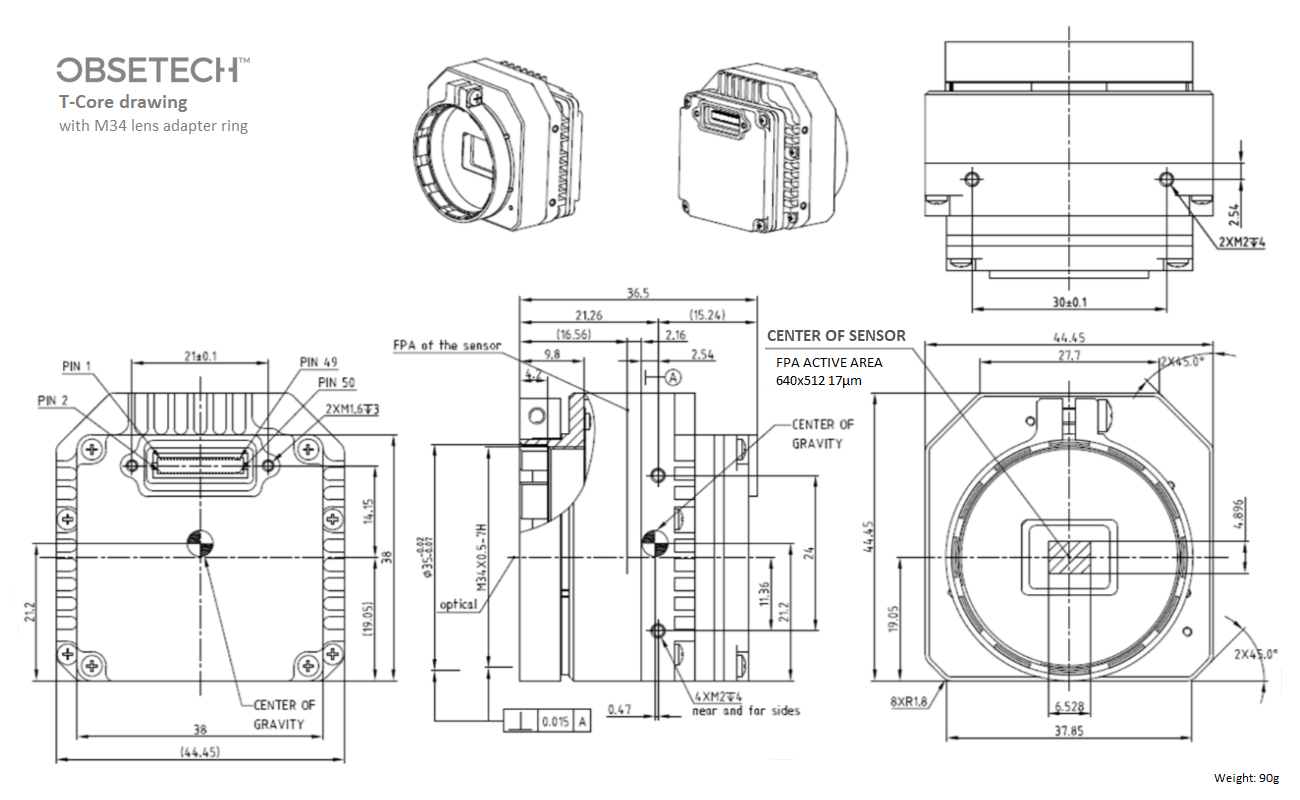 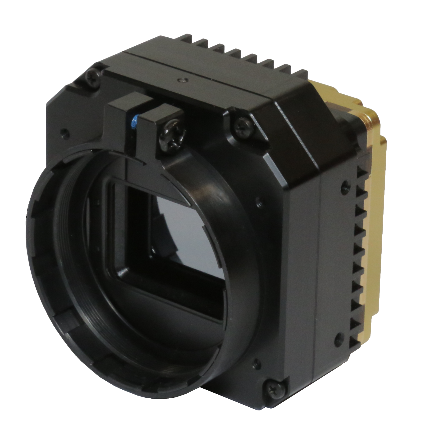 DetectorDetectorTypeUncooled VOx MicrobolometerPixel resolution640×512 or 800x600 (optional)Pixel pitch17μm (12μm optional)Spectral Range8～14μmSensitivity (NETD)≤40mK @ f/1.0 / 25℃ImageImageFrame rate25Hz or 50Hz (PAL), 30Hz or 60Hz (NTSC)Analog videoPAL / NTSC (switchable)Digital video8-bit or 14-bit serial LVDS, 8-bit or 14 bit parallel CMOS, 8-bit BT656 (Support BT601, MSB/LSB)Digital zoom1x, 2x, 4x Color palettes9 standard (customized on demand)Boot time < 15 sCompensationShutterAutomatic Gain Control Yes, adaptive dynamic range compressionIntelligent image enhancementYesSDKSupport secondary development and function expansionControlControlCommunication protocolRS232-TTLBaud rate115200 (default)PowerPowerPower supply4.0 - 6.0 VDCPower consumption≦1.8W @ 5V @ 23 ± 3℃InterfaceInterfaceStandard external interface50-pin Hirose: DF 12-50DS-0.5V(86) EnvironmentEnvironmentOperating temperature-40℃～+70℃ external tempStorage temperature-45℃～+85℃ external tempHumidity5-95% non-condensingCertificationROHS, REACH and WEEEEMCFCC, CE Class BPhysical CharacteristicPhysical CharacteristicDimension44.5mm x 44.5mm x 44.5mm (W x H x L)（without lens）Weight< 90g（without lens incl. M34 lens adapter ring）Lens interfaceM34/0.5Mounting interface6 attach points in lens mount, M2 x 0.4 x on 3 sides, 2 per sideOptional featuresOptional featuresExpansion boards (VPC, Camera Link or USB 3.0 board), Tripod, M34 lens adapter ring, Multiple lens available (athermalized, continuous zoom, manual or motorized focus etc.)Expansion boards (VPC, Camera Link or USB 3.0 board), Tripod, M34 lens adapter ring, Multiple lens available (athermalized, continuous zoom, manual or motorized focus etc.)